Проверочная работа для 2 классаНайди лишнее слово в каждой строчке (выделить любым способом)schreiben, tanzen, springen, singen, groß, rechnen.die Mutter, der Vater, der Sohn, lustig, die Tochter. drei, vier, zwölf, neun, acht, spielen.Найди слова по теме «Семья» (выделить любым способом)      Der Vater, grau, die Briefmarke, die Mutter, die Post, die Oma, der Bruder. Запиши перевод глаголов и пронумеруй их в алфавитном порядке. (номера записать в скобках)schreiben, rechnen, malen, spielen, tanzen, turnen, arbeiten, machen.Задания для 4 класса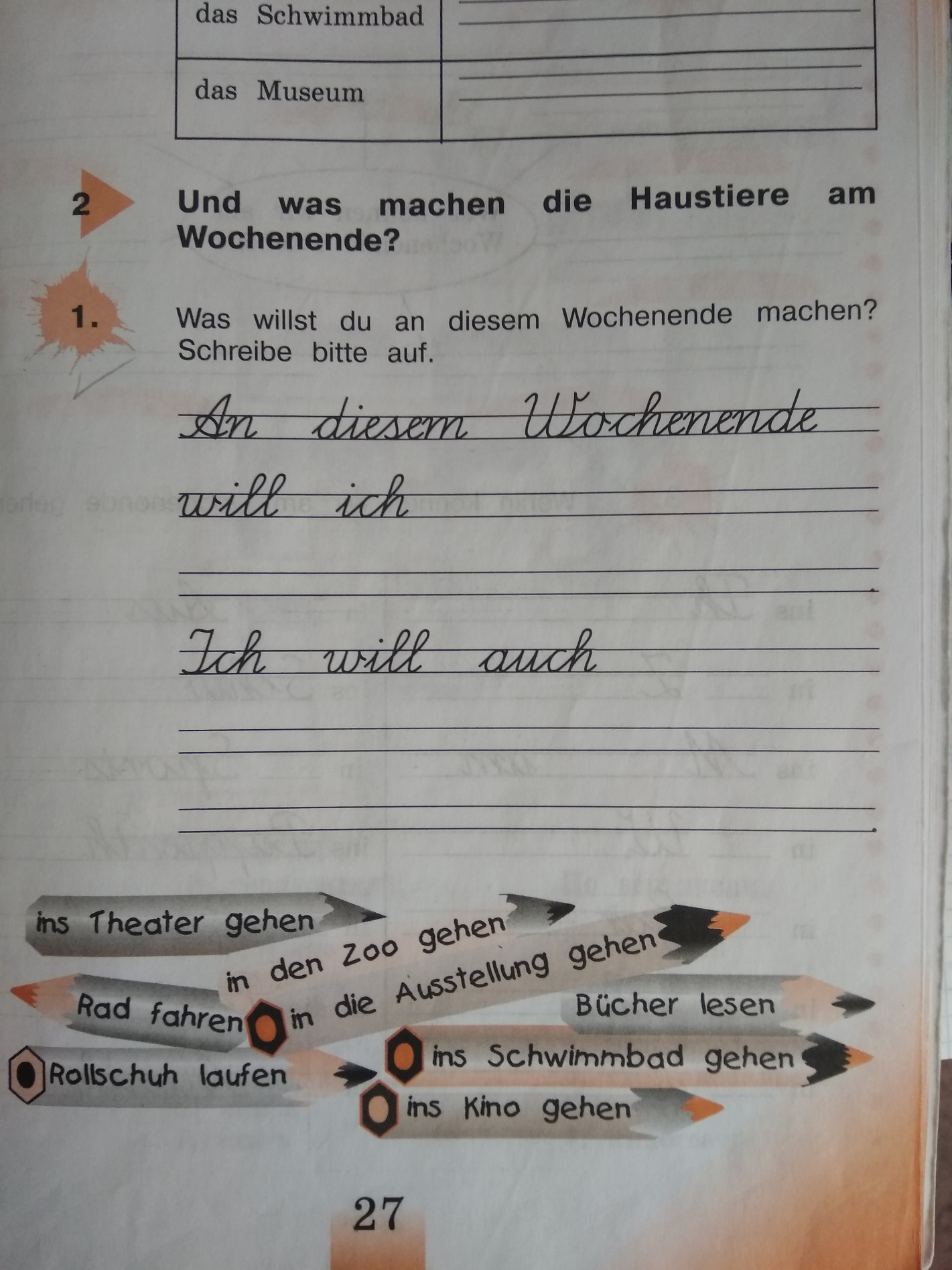 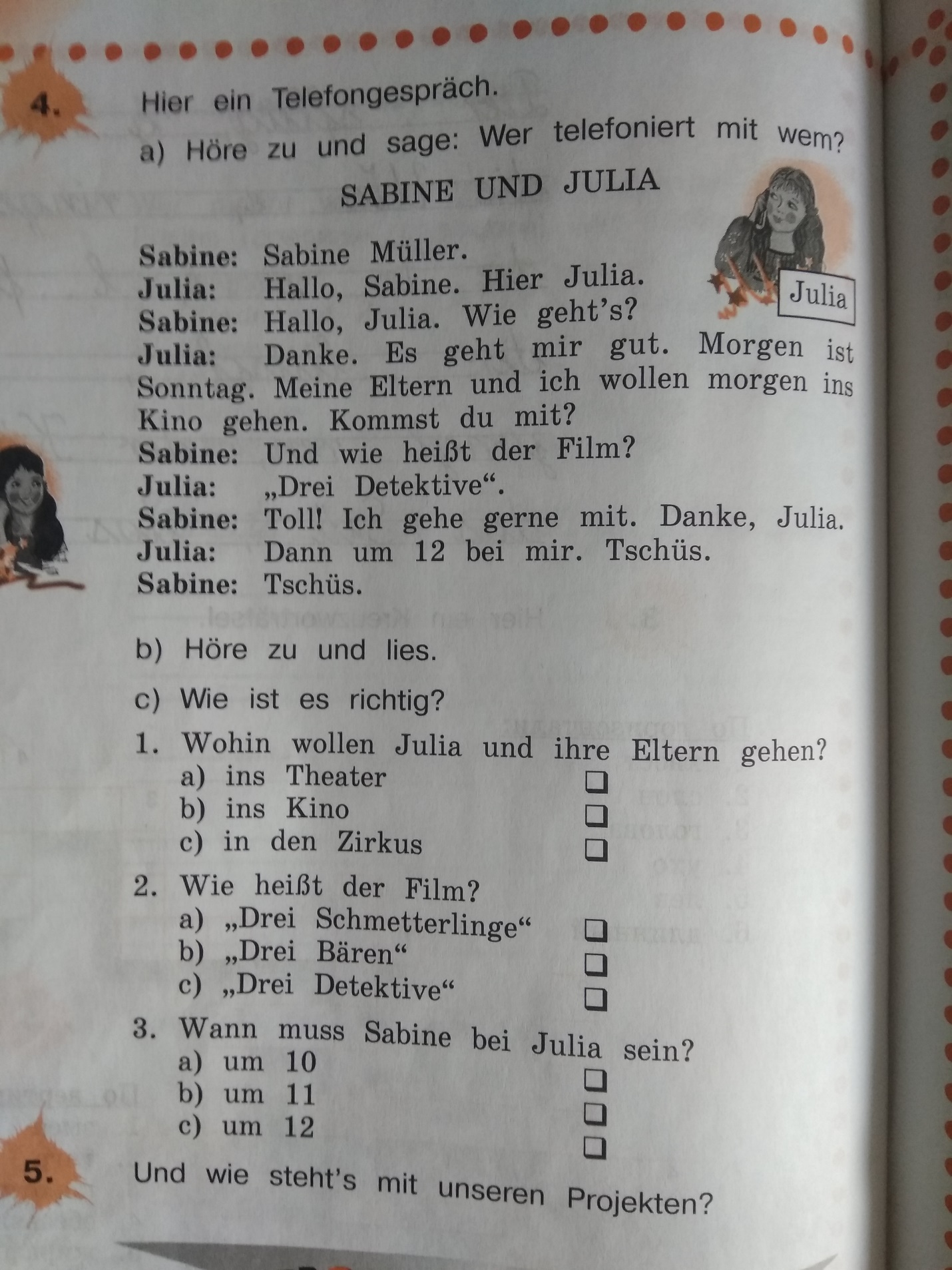 Предмет, классДата урока№ урока по расписаниюТема урокаСодержание урокаД/з; контрольДата и форма предоставления д\зНемецкий язык 2 кл.07.04.1Контроль сформированности лексических навыков по темам «Семейные фото», «Что Сабина и Свен делают дома»»С 24, 29, 42, 47, 51 повторить слова (они у вас в словариках тоже есть)Выполнить проверочную работу (смотрите ниже после таблицы)фотоотчет в личном сообщении в ВК 13.04 или раньшеНемецкий язык 4 кл.07.04.Повторение по теме «Свободное время»С 41 №3 чит еще раз.Р.т.с 27 №1 составить 2 предложения и перевести. Записи сделать на листке (т.к. ваши тетради в школе), сфотографировать. Фото р.т. с 27 №1 внизу под таблицейР.т. с 42 №4 прочитать телефонный разговор, выполнить тест с), вопросы теста перевести, записать, сфотографировать. Фото р.т. с 42 №4 внизу под таблицей. (Следующий урок К/р)фотоотчет в личном сообщении в ВК 09.04. или раньше